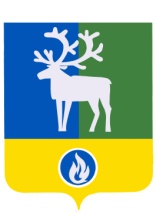 СЕЛЬСКОЕ ПОСЕЛЕНИЕ ВЕРХНЕКАЗЫМСКИЙБЕЛОЯРСКИЙ РАЙОНХАНТЫ-МАНСИЙСКИЙ АВТОНОМНЫЙ ОКРУГ – ЮГРАПроектАДМИНИСТРАЦИЯ СЕЛЬСКОГО ПОСЕЛЕНИЯВЕРХНЕКАЗЫМСКИЙПОСТАНОВЛЕНИЕот ___ ноября 2021 года                                                                                                         № __О признании утратившими силу отдельных постановленийадминистрации сельского поселения ВерхнеказымскийВ соответствии с Федеральным законом от 31 июля 2020 года № 248-ФЗ «О государственном контроле (надзоре) и муниципальном контроле в Российской Федерации» п о с т а н о в л я ю:1. Признать утратившими силу постановления администрации сельского поселения Верхнеказымский:1) от 02 июня 2015 года № 64 «Об утверждении административного регламента осуществления муниципального лесного контроля в лесах сельского поселения Верхнеказымский»;2) от 30 декабря 2015 года № 172 «О внесении изменения в Административный регламент осуществления муниципального лесного контроля в лесах сельского поселения Верхнеказымский, утвержденный постановлением администрации сельского поселения Верхнеказымский от 02 июня 2015 года № 64»;3) от 25 июля 2016 года № 99 «О внесении изменения в Административный регламент осуществления муниципального лесного контроля в лесах сельского поселения Верхнеказымский, утвержденный постановлением администрации сельского поселения Верхнеказымский от 02 июня 2015 года № 64»;4) от 22 августа 2017 года № 112 «О внесении изменений в Административный регламент осуществления муниципального лесного контроля в лесах сельского поселения Верхнеказымский, утвержденный постановлением администрации сельского поселения Верхнеказымский от 02 июня 2015 года № 64»;5) от 19 октября 2017 года № 134 «О внесении изменений в Административный регламент осуществления муниципального лесного контроля в лесах сельского поселения Верхнеказымский, утвержденный постановлением администрации сельского поселения Верхнеказымский от 02 июня 2015 года № 64».2. Опубликовать настоящее постановление в бюллетене «Официальный вестник сельского поселения Верхнеказымский».3. Настоящее постановление вступает в силу после его официального опубликования.Исполняющий обязанности главысельского поселения Верхнеказымский                                                                   В.В.Синцов